Lesið fyrirmælin vel og vistið skjalið reglulega 		Almennt útlit og frágangur gildir plús eða mínus 10%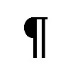 Vinnið skjalið í þeirri röð sem fyrirmælin eru	Hafið kveikt á Enter-merkjunum meðan þið eruð að vinna í skjalinu.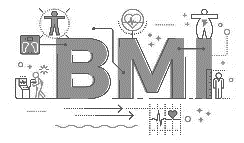 Skoðið sýnishornið af verkefninu fullunnu	Gangi ykkur vel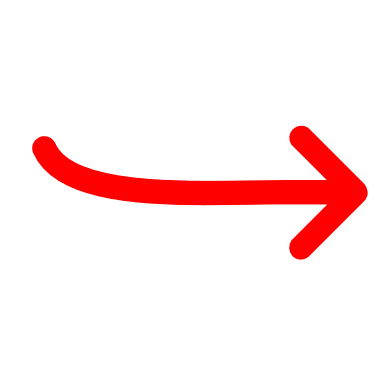 	Vistið 	Farið vel yfir og skilið prófinu fullunnu í skilatengil á InnuÞað er búið er að setja stílana Texti-1 og Texti-2 á efnisgreinarnar í skjalinuÞað er búið að skrifa texta neðanmálsgreina í skjalinu, nema texta 1. neðanmálsgreinarinnarÞað er búið að merkja fyrirsagnir í skjalinu með Heading 1 eða Heading 2
nema fyrstu þrjár fyrirsagnirnar1Breytið vinstri og hægri spássíum í 2,5 cm  (Margins – Left/Right)	1%
Efri og neðri spássíur eru óbreyttarReplace	Breytið  þingd  í  þyngd			2%
	Breytið  tveimur orðabilum  í  eitt orðabil		2%2Útbúið forsíðu (Cover Page) (hér: Sideline) með upplýsingum skv. fyrirmynd	2%3Setjið útlitskaflaskil (Section Break) á undan fyrirsögninni: 
Einföld skref til að bæta mataræðið	1%Setjið hægristillt áherslunúmer á textann samkvæmt 	2%
fyrirmynd og hafið 3 pt fyrir ofan og neðan textann.	2%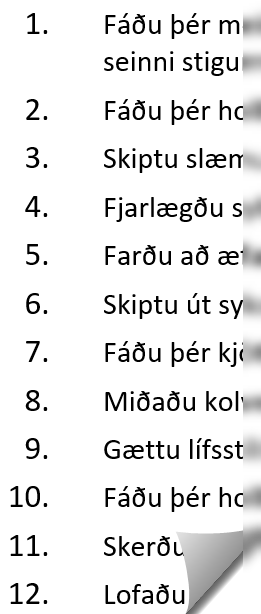 4Verið með bendilinn í fyrirsögninni Einföld skref til að bæta mataræðið 
og veljið þrepaskipt númer á fyrirsagnir (Multilevel List)  	2%Breytið (Modify) stílnum Heading 1:	Leturstærð:	14 pt letur	1%
	Paragraph: 	Bil fyrir neðan 6 pt (Spacing after)	1%
	Veljið flipann Line and Page Breaks:	Hakið við Page break before   OK	2%Setjið neðanmálsgrein (Footnote) á eftir fyrirsögninni  1  Einföld skref til að bæta mataræðið1  	2%Breytið stílnum Footnote Text:  Hafið hangandi inndrátt: 0,5 cm  	3%Texti neðanmálsgreinar: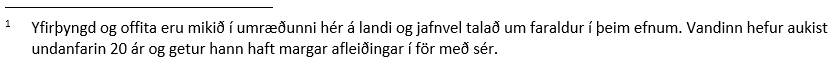 Ath.  Búið er að skrifa texta annarra neðanmálsgreina í skjalinu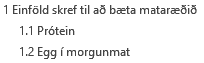 Merkið fyrirsagnirnar 	Prótein og Egg í morgunmat
	með Heading 2 samkvæmt fyrirmynd.	2%Ath.  Búið er að merkja aðrar fyrirsagnir í skjalinu	Farið í View og hakið við Navigation Pane5Kafli 1.1  Prótein 	Mynd	Próteinríkar fæðutegundir 	Setjið myndina í töflunet
Takið rammann af og staðsetjið á síðunni eins og sýnt er.		3%
	Eyðið Enter-merkjunum sem koma fyrir ofan fyrirsögnina 1.1 Prótein	1%
Caption 	Merkið myndina með kaflanúmeri fyrir myndaskrá fyrir neðan myndina.  	2%
	Hafið skiltákn (Period) punkt .  Texti við mynd:  Próteinríkar fæðutegundir  	2%
Breytið stílnum Caption:	Hafið bil fyrir ofan og neðan 3 pt  (Spacing Before/After)	3%
			Miðjið lárétt og lóðrétt í hólfið.	2%61.1  Prótein 	Inndráttur	Verið með bendilinn í textanum Að bæta próteini við…   Sjá fyrirmynd.
New Style	Búið til nýjan stíl:  Inndráttur	(Style based on: Normal)	1%
9 pt  Skáletur  Jöfnun (Justify)		3%
Inndráttur frá vinstri og hægri 3 cm (Indentation Left/Right)	2% 
Bil á undan og á eftir 6 pt (Spacing Before/After)	1%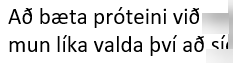 7Verið með bendilinn á bls. 3   1  Einföld skref til að bæta mataræðið 
Setjið haus (Header) og fót (Footer) á skjalið. 
Sleppið haus og fæti á forsíðu (bls. 1) og á efnisyfirliti (bls. 2)	2%Hafið sjálfvirkt kaflaheiti fyrir miðju í haus (StyleRef – Tengið við Heading 1)	2%Setjið blaðsíðunúmer í fót fyrir miðju.	2%
Byrjið að telja bls. númer 3	2%8Kafli 2.1  Sykraðir drykkir og ávaxtasafar	Ath.  Búið er að setja myndina í töflunet
Merkið myndina með kaflanúmeri fyrir myndaskrá fyrir neðan myndina.  	2%
Texti við mynd:  Sykraðir drykkir  –  Miðjið lárétt og lóðrétt í hólfinu. 	2%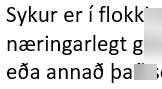 Verið með bendilinn í textanum Sykur er í flokki…  	
í kafla  2.1  Sykraðir drykkir og ávaxtasafar og setjið stílinn Inndráttur á hann	1%Setjið textann frá Ristaðar/saltaðar hnetur og næstu 5 línur þar fyrir neðan í blokk og 
stillið dálka (Tabs):  6 Left – Leader   7 Left  8,5 Bar  9,5 Left  14 Left – Leader   15 Left	6%
Hafið línubilið á textanum með dálkunum Multiple 1,2	2%93  BMI-stuðull 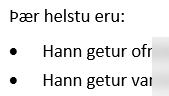 Setjið áherslumerki fyrir framan texta eins og sýnt er á fyrirmyndinni 
og stillið við vinstri spássíu (Indentation Left: 0) 	2%
Hafið bil á undan og á eftir áherslumerkjum 3 pt (Spacing Before/After)	2%Caption
Tafla 3.1	Merkið töfluna BMI – Þyngd (kg) með kaflanúmeri fyrir töfluskrá fyrir ofan töfluna.  	2%
	Hafið skiltákn (Period) punkt .      Skrifið texta við töfluna:  Body Mass Index	1%Tafla 3.2	Merkið töfluna Helstu viðmið BMI með kaflanúmeri fyrir töfluskrá fyrir ofan töfluna.
	Texti:   Helstu viðmið BMI 	2%104.1  Vannæring	Setjið texta í blokk.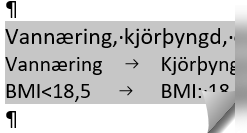 Breytið í töflunet (sjá fyrirmynd) og veljið útlit í Design	2%
Hafið 3 pt fyrir ofan og neðan textann í töflunni (Spacing Before/After)	2%
Sameinið dálka (Merge Cells) í línu 1 og hækkið línuna.	2%
Miðjið allan texta í töflunetinu lárétt og lóðrétt í hólfin.	1%Caption	Merkið töfluna með kaflanúmeri fyrir töfluskrá fyrir ofan töfluna 	2%
	Texti  BMI-stuðull 	1%11Setjið dagsetninguna í dag og nafnið ykkar samkvæmt fyrirmynd. Skáletrið nafnið ykkar.	2%12Finnið stílinn Heimildir á stílalistanum og breytið honum (Modify): 
Hafið hangandi inndrátt 0,7 cm og bil á eftir 2 pt (Hanging – Spacing after). 	2%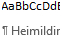 13Heimildir	Setjið heimildirnar í blokk og raðið í stafrófsröð (Sort) 	2%14Farið á síðu 2 og kallið fram 	Efnisyfirlit	Custom Table of Contents – Veljið útlitið Formal  	2%Breytið útliti á þrepi 2 í efnisyfirliti (TOC 2)
Format 	Paragraph: Indentation – Left: 	Inndráttur frá vinstri: 0,7 cm   OK	3%
	Ýtið á F9 (Update Entire Table) til að uppfæra efnisyfirlitið.Kallið fram Yfirlit yfir töflur     án blaðsíðunúmera       Útlit: Formal		2%Kallið fram Yfirlit yfir myndir  án blaðsíðunúmera       Útlit: Formal		2%